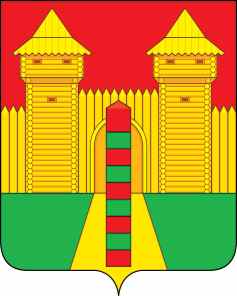 АДМИНИСТРАЦИЯ  МУНИЦИПАЛЬНОГО  ОБРАЗОВАНИЯ«ШУМЯЧСКИЙ  РАЙОН» СМОЛЕНСКОЙ  ОБЛАСТИРАСПОРЯЖЕНИЕот 29.06.2022г. № 143-р         п. ШумячиВ соответствии с Уставом Шумячского городского поселения  1. Внести в Совет депутатов Шумячского городского поселения проект                решения о выполнении муниципальной программы «Формирование комфортной городской среды на территории поселка Шумячи Шумячского района                               Смоленской области» на 2018-2022 годы.2. Назначить и.о. начальника Отдела городского хозяйства Администрации муниципального образования «Шумячский район» Смоленской области                       Кирьянова Вадима Сергеевича официальным представителем при рассмотрении Советом депутатов Шумячского городского поселения проекта решения о                        выполнении муниципальной программы «Формирование комфортной городской среды на территории поселка Шумячи Шумячского района Смоленской                               области» на 2018-2022 годы.Глава муниципального образования «Шумячский район» Смоленской области                                            А.Н. ВасильевО внесении в Совет депутатов                          Шумячского городского поселения                проекта решения «О выполнении                       муниципальной программы «Формирование комфортной городской среды на территории поселка Шумячи                              Шумячского района Смоленской                        области» на 2018-2022 годы» 